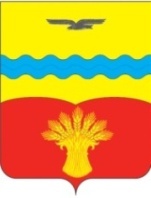 АДМИНИСТРАЦИЯ МУНИЦИПАЛЬНОГО ОБРАЗОВАНИЯПОДОЛЬСКИЙ СЕЛЬСОВЕТ КрасногвардейскОГО районАоренбургской ОБЛАСТИПОСТАНОВЛЕНИЕ07.07.2021                                                                                                                № 75-пс. ПодольскОб осуществлении внутреннего финансового аудита в администрации муниципального образования Подольский сельсовет Красногвардейского района Оренбургской области        В соответствии с пунктом 5 статьи 160.2-1 Бюджетного кодекса Российской Федерации, приказом Министерства финансов Российской Федерации от 18.12.2019 № 237н «Об утверждении федерального стандарта внутреннего финансового аудита «Основания и порядок организации, случаи и порядок передачи полномочий  по осуществлению внутреннего финансового аудита»», руководствуясь Уставом муниципального образования Подольский сельсовет Красногвардейского района Оренбургской области:Принятъ решение об упрощенном осуществлении внутреннего финансового аудита.Наделить полномочиями по осуществлению внутреннего финансового аудита главу Подольского сельсовета. Глава Подольского сельсовета принимает на себя и несет ответственность за результаты выполнения бюджетных процедур, а также самостоятельно выполняет действия, направленные на достижение целей осуществления внутреннего финансового аудита, в частности:2.1. Организует и осуществляет внутренний финансовый контроль;2.2. Решает задачи внутреннего финансового аудита, направленные на совершенствование внутреннего финансового контроля в соответствии с пунктом 14 федерального стандарта внутреннего финансового аудита «Определения, принципы и задачи внутреннего финансового аудита»;2.3. Решает задачи внутреннего финансового аудита, направленные на повышение качества финансового менеджмента в соответствии с пунктом 16 федерального стандарта внутреннего финансового аудита «Определения, принципы и задачи внутреннего финансового аудита».Установить, что настоящее постановление вступает в силу со дня его подписания.Контроль за исполнением настоящего постановления оставляю за собой.Глава сельсовета                                                                                       Ю.Л. ГавриловРазослано: в дело, главному специалисту (бухгалтеру), ведущему специалисту (бухгалтеру).